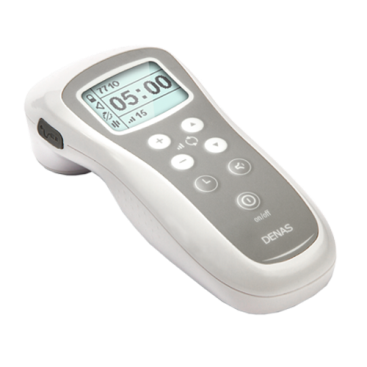 Педагог: Носкова Татьяна АлександровнаЗанятия для учащихся начальных классовСтоимость:300 руб/часВ настоящее время метод динамической электронейростимуляции одобрен Федеральной службой по надзору в сфере здравоохранения и социального развития (РУ № ФС-2010/015 от 27. 01. 2010 г.). ДЭНС разрешен к использованию врачами, педагогами, прошедшими курс обучения, интегрирован в систему практической логопедии в условиях лечебных, лечебно-профилактических, образовательных учреждений.Принцип работы аппаратаЭлектронейростимуляция восстанавливает нейро-химические реакции, улучшает проводимость импульсов в нервные клетки, активизирует обменные процессы в тканях. ДЭНС-воздействие на рефлекторные точки и зоны нормализует тонус мышц и сосудов речевого аппарата, является положительным раздражителем для речевых зон.Преимущества использования ДЭНС- Наиболее широкие показания к применению.- Не обладает тепловым воздействием.- Без повреждения кожных покровов.- Безмедикоментозный метод.- Результат проявляется быстрым эффектом.- Снижает вероятность осложнений.- Отсутствуют побочные отрицательные эффекты.Метод ДЭНС прост и эффективен. Он дает возможность целенаправленно воздействовать на пораженные участки артикуляционных органов, активизируя и восстанавливая их деятельность.